Publicado en Madrid el 10/05/2016 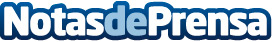 ¿Cuál es el gasto medio en un armario empotrado?Armariosempotrados.net analiza cuál es el gasto medio en los armarios empotrados durante 2016 comparándolo con el gasto medio en los armarios empotrados en estos años pasados y cuál ha sido el comportamiento del consumidor junto con sus gustos y preferenciasDatos de contacto:Kirchen Armarios Empotrados91 690 85 72Nota de prensa publicada en: https://www.notasdeprensa.es/cual-es-el-gasto-medio-en-un-armario-empotrado_1 Categorias: Bricolaje Inmobiliaria Interiorismo http://www.notasdeprensa.es